                                                                            بسم  الله الرحمن الرحيم                                                                            بسم  الله الرحمن الرحيم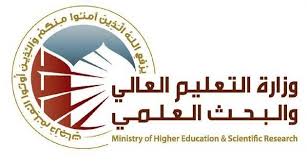 استمارة انجاز الخطة التدريسية للمادة                                                                            بسم  الله الرحمن الرحيم                                                        استمارة الخطة التدريسية للمادةتوقيع الاستاذ:                                                                                                                                  توقيع العميد:الاسم حسن علي مجيدحسن علي مجيدحسن علي مجيدحسن علي مجيدحسن علي مجيدالبريد الالكترونيhasanmajeed@uodiyala.edu.iqhasanmajeed@uodiyala.edu.iqhasanmajeed@uodiyala.edu.iqhasanmajeed@uodiyala.edu.iqhasanmajeed@uodiyala.edu.iqاسم المادةتكنولوجيا بذورتكنولوجيا بذورتكنولوجيا بذورتكنولوجيا بذورتكنولوجيا بذورمقرر الفصل12 أسبوع12 أسبوع12 أسبوع12 أسبوع12 أسبوعاهداف المادةدراسة جميع انواع البذور وتراكيبها الداخلية وحيوية وقوة البذور والعمليات الاساسية لانبات البذوردراسة جميع انواع البذور وتراكيبها الداخلية وحيوية وقوة البذور والعمليات الاساسية لانبات البذوردراسة جميع انواع البذور وتراكيبها الداخلية وحيوية وقوة البذور والعمليات الاساسية لانبات البذوردراسة جميع انواع البذور وتراكيبها الداخلية وحيوية وقوة البذور والعمليات الاساسية لانبات البذوردراسة جميع انواع البذور وتراكيبها الداخلية وحيوية وقوة البذور والعمليات الاساسية لانبات البذورالتفاصيل الاساسية للمادةتعريف تكنولوجيا البذور ومعرفة اهداف تكنولوجيا البذور ودراسة اجزاء الزهرة وعمليات التلقيح والأخصاب واهم المكونات الكيميائية للبذور واجزاء البذرة وفسيولوجيا البذور وكمون البذور تعريف تكنولوجيا البذور ومعرفة اهداف تكنولوجيا البذور ودراسة اجزاء الزهرة وعمليات التلقيح والأخصاب واهم المكونات الكيميائية للبذور واجزاء البذرة وفسيولوجيا البذور وكمون البذور تعريف تكنولوجيا البذور ومعرفة اهداف تكنولوجيا البذور ودراسة اجزاء الزهرة وعمليات التلقيح والأخصاب واهم المكونات الكيميائية للبذور واجزاء البذرة وفسيولوجيا البذور وكمون البذور تعريف تكنولوجيا البذور ومعرفة اهداف تكنولوجيا البذور ودراسة اجزاء الزهرة وعمليات التلقيح والأخصاب واهم المكونات الكيميائية للبذور واجزاء البذرة وفسيولوجيا البذور وكمون البذور تعريف تكنولوجيا البذور ومعرفة اهداف تكنولوجيا البذور ودراسة اجزاء الزهرة وعمليات التلقيح والأخصاب واهم المكونات الكيميائية للبذور واجزاء البذرة وفسيولوجيا البذور وكمون البذور الكتب المنهجيةكتاب تكنولوجيا البذور جلال حميد حمزة 2017كتاب تكنولوجيا البذور جلال حميد حمزة 2017كتاب تكنولوجيا البذور جلال حميد حمزة 2017كتاب تكنولوجيا البذور جلال حميد حمزة 2017كتاب تكنولوجيا البذور جلال حميد حمزة 2017المصادر الخارجيةكتاب محمد طه زلمهكتاب محمد طه زلمهكتاب محمد طه زلمهكتاب محمد طه زلمهكتاب محمد طه زلمهتقديرات الفصلالفصل الدراسيالمختبرالامتحانات اليوميةالمشروعالامتحان النهائيتقديرات الفصل25%15%10%20%40%معلومات اضافيةزيارات علمية زيارات علمية زيارات علمية زيارات علمية زيارات علمية الاسبوعالتاريخالمادة النظريةالمادة العمليةالملاحظات12345678910111213141516                                                                                  عطلـــــــة نصـــــف الســـــــــنة                                                                                  عطلـــــــة نصـــــف الســـــــــنة                                                                                  عطلـــــــة نصـــــف الســـــــــنة                                                                                  عطلـــــــة نصـــــف الســـــــــنة                                                                                  عطلـــــــة نصـــــف الســـــــــنة18/2/ 2024اساسيات تكنولوجيا البذوراجزاء البذرة215/2/2024اجزاء الزهرةتشريح مكونات الزهرة322/2/2024مكونات البذورمكونات البذرة429/2/2024فسيولوجيا البذورفحص الانبات57/3/2024تنشيط البذورسرعة الانبات 614/3/2024التقاويدراسة المعدات الضرورية للمختبرات720/3/2024اختبار الأول728/3/2024التفتيش الحقليسحب عينات للنماذج84/4/2024منظمات النموارساليات البذور911/4/2024المكونات الكيميائية للبذورفحص الرطوبة1018/4/2024ظاهرة تعدد الأجنةطرق الخزن1125/4/2024الاختبار الثاني122/5/2024البذور ذات الفلقة الواحدة139/5/2024البذور ذات الفلقتين141516